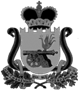  СОВЕТ ДЕПУТАТОВВЕЛИЖСКОГО ГОРОДСКОГО ПОСЕЛЕНИЯРЕШЕНИЕот 28  декабря 2016 года  № 61Об утверждении Положения о порядке предоставления денежной выплаты на осуществление полномочий депутатам  Совета депутатов Велижского городского поселения, осуществляющим свои полномочия на  непостоянной основеВ соответствии с Федеральным законом от 6 октября 2003 года № 131-ФЗ «Об общих принципах организации местного самоуправления в Российской Федерации», областным законом от 31 марта 2009 года № 9-з «О гарантиях осуществления полномочий депутата, члена выборного органа местного самоуправления, выборного должностного лица местного самоуправления в Смоленской области», Уставом муниципального образования  Велижское городское поселение» Совет депутатов Велижского городского поселения   РЕШИЛ:         1. Утвердить Положение о порядке предоставления денежной выплаты на осуществление полномочий депутатам Совета депутатов Велижского городского поселения, осуществляющим свои полномочия на  непостоянной основе согласно приложению.          2. Признать утратившим силу решение Совета депутатов Велижского городского поселения от 29.01.2008 г. №  3 «Об утверждении Положения о компенсационных выплатах, связанных с возмещением расходов на осуществление депутатской деятельности депутатами Совета депутатов Велижского городского поселения»3. Настоящее решение вступает в силу после его официального опубликования в газете «Велижская новь». Глава муниципального образованияВелижское городское поселение           	                                                                    ________________А.К. Авсеенок                                                   Опубликовано в газете  «Велижская новь» от 29.12.2016года  № 104-105Приложение                                                                               к решению  Совета депутатов                                                                      Велижского городского поселения от 28.12.2016 № 61ПОЛОЖЕНИЕ о порядке предоставления денежной выплаты на осуществление полномочий депутатам Совета депутатов Велижского городского поселения, осуществляющим свои полномочия на  непостоянной основе                                          1. Общие положения1.1. Настоящее Положение устанавливает порядок предоставления денежной выплаты на осуществление полномочий депутатам Совета депутатов Велижского городского поселения, осуществляющим свои полномочия на  непостоянной основе далее – депутаты).1.2. Денежная выплата на осуществление полномочий (далее – денежная выплата) предоставляется депутатам в целях повышения эффективности их работы и работы  Совета депутатов Велижского городского поселения  в целом.2. Условия предоставления денежной выплаты, ее размер2.1. Право на денежную выплату имеют депутаты, осуществляющие депутатские полномочия на непостоянной основе.2.2. Право на получение денежной выплаты наступает у депутатов со дня  начала полномочий  и прекращается со дня окончания срока их полномочий.2.3. Денежная выплата выплачивается в качестве компенсации за непосредственное исполнение депутатами своих полномочий, предусмотренных Уставом муниципального образования Велижское городское поселение , Регламентом Совета депутатов Велижского городского поселения, решениями Совета депутатов Велижского городского поселения: работа в избирательных округах, подготовка заседаний Совета, заседаний постоянных и временных комиссий и участие в их работе, транспортные расходы, расходы на средства связи и т.п.          2.4. Денежная выплата осуществляется депутату с даты начала срока его полномочий ежеквартально в конце квартала .2.5. Денежная выплата выплачивается депутату в размере 0,1 минимального размера оплаты труда, установленного федеральным законодательством для регулирования оплаты труда. 2.6. Списки депутатов, осуществляющих свои полномочия на непостоянной основе, которым предоставляется денежная выплата, утверждаются распоряжением Совета депутатов Велижского городского поселения .2.7. Для  получения денежной выплаты депутат обязан представить следующие документы: паспорт, ИНН, пенсионное страховое свидетельство.Депутатам не требуется представление документов, подтверждающих произведенные расходы на сумму выделенных ежемесячных выплат, указанных  в п.2.3. настоящего Положения.2.8. Денежная выплата осуществляется посредством выдачи денежных средств через кассу или на основании заявления перечисляется на его банковскую карту.2.9. Предоставление денежной выплаты прекращается в случаях:- прекращения полномочий депутата по основаниям, установленным федеральным законодательством;- личного заявления депутата об отказе от получения денежной выплаты.2.10. Депутат вправе полностью либо частично (на определенный период времени) отказаться от получения денежной выплаты, для чего подает заявление на имя Главы муниципального образования Велижское городское поселение 2.11. В случае прекращения полномочий депутата денежная выплата производится в размере, пропорциональном периоду осуществления депутатом своих полномочий, в месяце, в котором были прекращены полномочия депутата. 2.12. Запрещается перераспределение денежных средств, сформировавшихся из невыплаченных денежных выплат на основании личных заявлений депутатов об отказе от получения денежной выплаты, для выплат другим депутатам.3. Финансирование расходов на денежную выплату3.1 Денежная выплата выплачивается за счет средств местного бюджета на соответствующий финансовый год, предусмотренных на обеспечение деятельности  Совета депутатов Велижского городского поселения . 